ВведениеЗначение физики в образовании определяется ролью физической науки в жизни современного общества. В задачи обучения физики входит:- развитие мышления учащихся, формирование у них умений самостоятельно приобретать и применять знания, наблюдать и объяснять физические явления;- овладение школьными знаниями об экспериментальных фактах, понятиях, законах, теориях, методах физической науки; о современной научной картине мира; о широких возможностях применения физических законов в технике  и технологии;- усвоение школьниками идей единства строения материи и неисчерпаемости процесса ее познания, понимание роли практики в познании, диалектического характера физических явлений и законов;- формирование познавательного интереса к физике и технике, развитие творческих способностей, осознанных мотивов учения; подготовка к продолжению образования и сознательному выбору профессии.Обучение физике вносит вклад в политехническую подготовку путем ознакомления учащихся с главными направлениями научно-технического прогресса, физическими основами работы приборов, технических устройств, технологических установок.Задачи политехнического образования решаются в процессе овладения школьниками теоретическими и прикладными знаниями при выполнении лабораторных работ и решении задач.1. Комплекс основных характеристик дополнительной общеобразовательной общеразвивающей программы1.1 Пояснительная запискаДополнительная общеобразовательная общеразвивающая программа «Решение задач различного уровня сложности по физике» предназначена для обобщения и углубления знаний, полученных в общеобразовательном учреждении через решение задач повышенной сложности. Имеет естественнонаучную направленность. Направление – физикаНормативные правовые основы разработки ДООП: .Федеральный закон от 29.12.2012 № 273-ФЗ «Об образовании в РФ».Концепция развития дополнительного образования детей (Распоряжение Правительства РФ от 04.09.2014 № 1726-р).Письмо Минобрнауки России от 18.11.2015 № 09-3242 «О направлении информации» (вместе с «Методическими рекомендациями по проектированию дополнительных общеразвивающих программ (включая разноуровневые программы)».Приказ Министерства просвещения РФ от 09.11.2018 № 196 «Об утверждении Порядка организации и осуществления образовательной деятельности по дополнительным общеобразовательным программам» (с изменениями от 30 сентября 2020 г);Приказ Главного управления образования и молодежной политики Алтайского края   от 19.03.2015 № 535 «Об утверждении  методических рекомендаций по разработке дополнительных общеобразовательных (общеразвивающих) программ».Постановление Главного государственного санитарного врача Российской Федерации от 30.06.2020 № 16 "Об утверждении санитарно-эпидемиологических правил СП 3.1/2.4 3598-20 "Санитарно-эпидемиологические требования к устройству, содержанию и организации работы образовательных организаций и других объектов социальной инфраструктуры для детей и молодежи в условиях распространения новой коронавирусной инфекции (COVID-19)" (Зарегистрирован 03.07.2020 № 58824)Постановление Главного государственного санитарного врача Российской Федерации от 28.09.2020 № 28 «Об утверждении санитарных правил СП 2.4. 3648-20 «Санитарно-эпидемиологические требования к организациям воспитания и обучения, отдыха и оздоровления детей и молодежи»Положение о дополнительной общеобразовательной (общеразвивающей) программе МБОУ « СОШ №15 приказ от 26.08.2019 № 301  Актуальность и педагогическая целесообразность Необходимость создания данной образовательной программы возникла в связи с:понижением интереса к изучению естественнонаучных дисциплин (не полное использование логического и аналитического аппарата мышления и, как считается, трудность понимания «сложных» предметов данного направления); желанием выпускников поступать на инженерные специальности ВУЗов (востребованность инженерных работников на предприятиях и в организациях города);низким уровнем подготовки выпускников общеобразовательных учреждений в области физики (результаты Итоговой аттестации по физике).Курс физики в средней школе имеет тенденцию уменьшения числа учебных часов, поэтому актуальны учебные занятия в дополнительном образовательном учреждении, где учащиеся получат качественные знания теоретического материала и практические навыки решения задач различного уровня сложности.ФГОС требует включения в программу по физике для общеобразовательного учреждения программу внеурочной деятельности.Актуальность данной образовательной программы состоит и в использовании ее как одного из вариантов программы внеурочной деятельности по физике.Педагогическая целесообразность. Дополнительная общеобразовательная общеразвивающая программа «Решение задач различного уровня сложности по физике», реализуемая в рамках бесплатного дополнительного образования, служит альтернативой физико-математической школе при ВУЗе . Данная программа подразумевает подготовку учащихся для любой возникающей ситуации при обучении физике – подготовиться к поступлению в ВУЗ, и удовлетворить потребность познавательного интереса к предмету и учебным исследованиям в области физики.Межпредметные связи образовательной программы создают условия для целостного восприятия единой научной картины мира. В образовательную программу включены вопросы, изучаемые по другим образовательным предметам. В образовательной программе четко прослеживается связь с такими общеобразовательными предметами как астрономия, математика, черчение, химия, биология, география, информатика, ОБЖ, технология, информационные технологии.Вид программы:   Модифицированная программаКатегория обучающихся. Программа рассчитана на учащихся  16–17 лет.Срок реализации программы: 1 год. Объем программы — 36 часа.Формы организации образовательной деятельности и режим занятийЗачисление в учебные группы осуществляется по желанию учащегося, на основании его заявления или родителя/законного представителя, без предварительного отбора и требований к уровню подготовки.Форма обучения: основная форма обучение — очная, групповая, индивидуальная. Наполняемость группы — до 15 человек.Режим занятийФормы организации занятий:– тренинг; – практическая работа;– круглый стол;– презентация работ;– семинар;Язык, на котором осуществляется образовательная деятельность – государственный язык Российской Федерации – русский.Цель программы. Создание благоприятных условий для развития учебно-познавательных компетенций и творческих способностей обучающихся, совершенствование их знаний и умений через решение задач по физике повышенной сложности.Задачи программы:развивающие:развивать навыки работы учащихся с дополнительной учебной, научно- популярной литературой;развивать интерес к науке физика;развивать логическое мышление и монологической речи;развивать познавательную самостоятельность;развивать целеустремленность;развивать индивидуальность учащегося;развивать любознательность.обучающие:использовать полученные знания по математике при решении задач по физике;изучать явления и процессы в физике через решение задач;научить правильному оформлению решения задач;систематизировать, расширить и дополнить знания по физике;помочь в подготовке к выпускным и вступительным испытаниям;заложить основание для будущего обучения в высшей школе.воспитательные: воспитывать такие качества личности как толерантность, коллективизм, настойчивость;воспитывать гражданственность, патриотизм;формировать ценностное отношение к здоровью и здоровому образу жизни;воспитывать позитивное отношение к окружающему миру.Отличительные особенности программы. В отличие от других программ факультативных занятий и элективных курсов по физике, данная программа за счет возможности увеличения количества часов в год, дает возможности углубить знания фактически по всем разделам и темам физики, закрепить темы решением разнообразных качественных и количественных задач различного уровня сложности.Дополнительная общеобразовательная программа позволяет существенно углубить уже имеющиеся знания и умения учащихся, развивает умение анализировать нестандартную ситуацию.В процессе реализации данной программы используются такие методы обучения:метод проблемного обучения, с помощью которого учащиеся получают эталон научного мышления;метод частично-поисковой деятельности, способствующий самостоятельному решению проблемы;исследовательский метод, который поможет школьникам овладеть способами решения задач нестандартного содержания.В качестве средств обучения предполагается использование комплекса педагогических технологий:педагогические технологии на основе эффективности управления и организации образовательного процесса;активизации и интенсификации деятельности учащихся;частно-предметные технологии.При реализации данной дополнительной общеобразовательной программы используются следующие методы работы с учащимися: - теоретические: лекция, решение задач, инструктаж, упражнение, работа с дополнительной литературой (справочниками);- наглядные: использование технических средств (компьютер, интерактивная доска), демонстрация схем, таблиц, слайдов;- практические: выполнение виртуальных лабораторных работ для более глубокого понимания законов физики, решение задач различного уровня сложности.По степени активности  познавательной деятельности используются такие методы обучения как объяснительный, иллюстративный проблемный, исследовательский, частично-поисковый, по логичности подхода – аналитический, синтетический.На занятиях объединения используются фронтальные, групповые и индивидуально-групповой формы обучения. Учащийся может выполнять индивидуальные задания с учетом своих учебных возможностей по технологической карте. Через такие методы и формы работы учащимся придет умение решать задачи различного уровня, а через решение - понимание законов физики, запоминание основ теории. Учащимся будет оказано содействие в подготовке и участии в научно-технических выставках и научно-практических конференциях, олимпиадах различных уровней.Формы контроля и оценочные материалыОдним из важнейших аспектов программы является проверка и оценка результатов обучения. В процессе обучения проводятся контрольные диагностические срезы по отдельным темам, начальная, промежуточная и итоговая диагностики. Разработан перечень знаний и умений, которыми должны овладеть учащиеся по окончании каждого уровня обучения.Для отслеживания результативности используются: педагогическое наблюдение, контрольные задания и тесты, анкетирование, оформление фотоотчетов мероприятий. Педагогический анализ результатов также включает в себя участие учащихся в мероприятиях, активности учащихся на занятиях, защиты работ.Итоговые занятия проводятся в форме соревнований, конкурсных программ, презентаций, выпускных рингов с использованием творческих заданий по изученным темам, разделам, при активной поддержке родителей, педагогов. Условия реализации программыСодержание курса Физическая задача. Классификация задач (2 ч)Что такое физическая задача. Состав физической задачи. Физическая теория и решение задач. Значение задач в обучении и жизни.Классификация физических задач по требованию, содержанию, способу задания и решения. Примеры задач всех видов.Составление физических задач. Основные требования к составлению задач. Способы и техника составления задач. Примеры задач всех видов.Правила и приемы решения физических задач (1ч)Общие требования при решении физических задач. Этапы решения физической задачи. Работа с текстом задачи. Анализ физического явления; формулировка идеи решения (план решения). Выполнение плана решения задачи. Числовой расчет. Использование вычислительной техники для расчетов. Анализ решения и его значение. Оформление решения.Типичные недостатки при решении и оформлении решения физической задачи. Изучение примеров решения задач. Различные приемы и способы решения: алгоритмы, аналогии, геометрические приемы. Метод размерностей, графические решения и т. д.Динамика и статика (2ч)Координатный метод решения задач по механике. Решение задач на основные законы динамики: Ньютона, законы для сил тяготения, упругости, трения, сопротивления. Решение задач на движение материальной точки, системы точек, твердого тела под действием нескольких сил.Задачи на определение характеристик равновесия физических систем.Задачи на принцип относительности: кинематические и динамические характеристики движения тела в разных инерциальных системах отсчета.Подбор, составление и решение по интересам различных сюжетных задач: занимательных, экспериментальных с бытовым содержанием, с техническим и краеведческим содержанием, военно-техническим содержанием.Экскурсии с целью отбора данных для составления задач.Законы сохранения (2)Классификация задач по механике: решение задач средствами кинематики, динамики, с помощью законов, сохранения.Задачи на закон сохранения импульса и реактивное движение. Задачи на определение работы и мощности. Задачи на закон сохранения и превращения механической энергии.Решение задач несколькими способами. Составление задач на заданные объекты или явления. Взаимопроверка решаемых задач. Знакомство с примерами решения задач по механике республиканских и международных олимпиад.Конструкторские задачи и задачи на проекты: модель акселерометра, модель маятника Фуко, модель кронштейна, модель пушки с противооткатным устройством, проекты самодвижущихся тележек, проекты устройств для наблюдения невесомости, модель автоколебательной системы.Строение и свойства газов, жидкостей и твёрдых тел (5 ч)Качественные задачи на основные положения и основное уравнение молекулярно-кинетической теории (МКТ). Задачи на описание поведения идеального газа: основное уравнение МКТ, определение скорости молекул, характеристики состояния газа в изопроцессах.Задачи на свойства паров: использование уравнения Менделеева — Клапейрона, характеристика критического состояния. Задачи на описание явлений поверхностного слоя; работа сил поверхностного натяжения, капиллярные явления, избыточное давление в мыльных пузырях. Задачи на определение характеристик влажности воздуха.Задачи на определение характеристик твердого тела: абсолютное и относительное удлинение, тепловое расширение, запас прочности, сила упругости.Качественные и количественные задачи. Устный диалог при решении качественных задач. Графические и экспериментальные задачи, задачи бытового содержания.Основы термодинамики (3ч)Комбинированные задачи на первый закон термодинамики. Задачи на тепловые двигатели.Экскурсия с целью сбора данных для составления задач.Конструкторские задачи и задачи на проекты: модель газового термометра; модель предохранительного клапана на определенное давление; проекты использования газовых процессов для подачи сигналов; модель тепловой машины; проекты практического определения радиуса тонких капилляров.Электрическое и магнитное поля (4ч)Характеристика решения задач раздела: общее и разное, примеры и приемы решения.Задачи разных видов на описание электрического поля различными средствами: законами сохранения заряда и законом Кулона, силовыми линиями, напряженностью, разностью потенциалов, энергией. Решение задач на описание систем конденсаторов.Задачи разных видов на описание магнитного поля тока и его действия: магнитная индукция и магнитный поток, сила Ампера и сила Лоренца.Решение качественных экспериментальных задач с использованием электрометра, магнитного зонда и другого оборудования.Законы постоянного тока  (4ч)Задачи на различные приемы расчета сопротивления сложных электрических цепей. Задачи разных видов «а описание электрических цепей постоянного электрического тока с помощью закона Ома для замкнутой цепи, закона Джоуля — Ленца, законов последовательного и параллельного соединений. Ознакомление с правилами Кирхгофа при решении задач. Постановка и решение фронтальных экспериментальных задач на определение показаний приборов при изменении сопротивления тех или иных участков цепи, на определение сопротивлений участков цепи и т. д. Решение задач на расчет участка цепи, имеющей ЭДС.Задачи на описание постоянного электрического тока в электролитах, вакууме, газах, полупроводниках: характеристика носителей, характеристика конкретных явлений и др. Качественные, экспериментальные, занимательные задачи, задачи с техническим содержанием, комбинированные задачи.Конструкторские задачи на проекты: установка для нагревания жидкости на заданную температуру, модель автоматического устройства с электромагнитным реле, проекты и модели освещения, выпрямитель и усилитель на полупроводниках, модели измерительных приборов, модели «черного ящика».Электродинамика (6ч)Задачи разных видов на описание явления электромагнитной индукции: закон электромагнитной индукции, правило Ленца, индуктивность.Задачи на переменный электрический ток: характеристики переменного электрического тока, электрические машины, трансформатор.Задачи на описание различных свойств электромагнитных волн: скорость, отражение, преломление, интерференция, дифракция, поляризация. Задачи по геометрической оптике: зеркала, оптические схемы. Классификация задач по СТО и примеры их решения.Задачи на определение оптической схемы, содержащейся в «черном ящике»: конструирование, приемы и примеры решения. Групповое и коллективное решение экспериментальных задач с использованием осциллографа, звукового генератора, трансформатора, комплекта приборов для изучения свойств электромагнитных волн, электроизмерительных приборов.Конструкторские задачи и задачи на проекты: плоский конденсатор заданной емкости, генераторы различных колебаний, прибор для измерения освещенности, модель передачи электроэнергии и др.Обобщающее занятие по методам и приёмам решения физических задач (6)тематическое планирование с определением основных видов внеурочной деятельности обучающихся.Учебно-тематический план (с определением основных видов учебной деятельности)Календарно – тематическое планированиеЛист внесения измененийИнформационное обеспечение1. Виртуальный методический кабинет учителя физики и астрономии.www.gomulina.orc.ru2. Заочная физико-техническая школа при МФТИ. www.school.mipt.ru3.  Краткий справочник по физике. www.physics.vir.ru4.  Мир физики: физический эксперимент. www.demo.home.nov.ru. 5.Сервер кафедры общей физики физфака МГУ: физический практикум идемонстрации. www.genphys.phys.msu.ru.6. www.vestnik.edu.ru - сайт Минобразования и науки.7. www.fipi.ru - сайт ФИПИ.8. www.ege.edu.ru - сервер информационной поддержки Единого государственногоэкзамена.9. www.obrnadzor.gov.ru/attestat/ - Федеральная служба по надзору в сфере образования(государственная итоговая аттестация школьников).10. www.fio.ru - Федерация Интернет-образования.11. www.prosv.ru - сайт издательства «Просвещение».12. www.drofa.ru - сайт издательства «Дрофа».13. Кабардин «Справочные материалы по физике»14. Сайт подготовки национальных команд Российской Федерации к Международнойолимпиаде по физике IPhO и Международной естественнонаучной олимпиадеюниоров IJSO4ipho.ruhttp://mathus.ru/olymp/vseros.php15 Методические пособия по подготовке к олимпиадам http://abitu.net/folder/47Комитет администрации по образованию г. Славгорода Алтайского краяМуниципальное бюджетное общеобразовательное учреждение «Средняя общеобразовательная школа №15»Комитет администрации по образованию г. Славгорода Алтайского краяМуниципальное бюджетное общеобразовательное учреждение «Средняя общеобразовательная школа №15»Дополнительная общеобразовательная (общеразвивающая)программа  естественно-научной направленности«Физика в задачах и вопросах»Дополнительная общеобразовательная (общеразвивающая)программа  естественно-научной направленности«Физика в задачах и вопросах»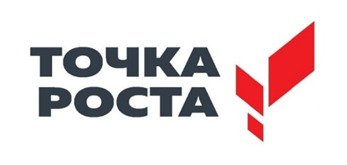 Возраст учащихся: 16-17 летСрок реализации: 1 годВозраст учащихся: 16-17 летСрок реализации: 1 годАвтор-составитель: Бабанина Н.А. , учитель физики ОГЛАВЛЕНИЕОГЛАВЛЕНИЕПредметСтартовый уровень«Физика в задачах и вопросах»1 час в неделю;36 часа.Год обученияПо окончании обучения учащийся должен знать:По окончании обучения учащийся должен уметь:1 год обученияМеханикаПонятия: материальная точка, относительность механического движения, путь, перемещение, мгновенная скорость, ускорение, масса, сила (сила тяжести, сила трения, сила упругости), вес, невесомость, импульс, инерциальная система отсчета, работа силы, потенциальная и кинетическая энергии, амплитуда, период, частота колебаний, поперечные и продольные волны, длина волны. Законы и принципы: законы Ньютона, принцип относительности Галилея, закон всемирного тяготения, закон Гука, зависимость силы трения скольжения от силы давления. закон сохранения импульса, закон сохранения и превращения энергии. практическое применение: движение искусственных спутников под действием силы тяжести, реактивное движение, устройство ракеты, КПД машин и механизмов, подъемная сила крыла самолета, использование звуковых волн в технике.Молекулярная физикаПонятия: тепловое движение частиц; массы и размеры молекул; идеальный газ; изотермический, изобарный, изохорный и адиабатный процессы; броуновское движение; температура (мера средней кинетической энергии молекул); необратимость тепловых процессов; насыщенные и ненасыщенные пары; влажность воздуха; анизотропия монокристаллов, кристаллические и аморфные тела; упругие и пластические деформации. Законы и формулы: основное уравнение МКТ, уравнение Менделеева-Клапейрона, связь между параметрами состояния газа в изопроцессах, первый закон термодинамики. Практическое применение: использование кристаллов и других материалов в технике, тепловые двигатели и их применение на транспорте, в энергетике и сельском хозяйстве; методы профилактики и борьбы с загрязнением окружающей среды.ЭлектродинамикаПонятия: электрический заряд, электрическое поле; напряженность, разность потенциалов, напряжение, электроемкость, диэлектрическая проницаемость; сторонние силы и ЭДС; собственная и примесная проводимость полупроводников, р-п переход в полупроводниках. Законы: Кулона, сохранения заряда, Ома для участка и полной цепи, электролиза. Практическое применение: электроизмерительные приборы МеханикаПользоваться секундомером. Измерять и вычислять физические величины (время, расстояние, скорость. ускорение, массу, силу, жесткость, коэффициент трения, импульс, работу. мощность, КПД механизмов, период колебаний маятника, ускорение свободного падения). Читать и строить графики, выражающие зависимость кинематических величин от времени, при равномерном и равноускоренном движениях, силы упругости от деформации. Решать простейшие задачи на определение скорости, ускорения, пути и перемещения при равноускоренном движении, скорости и ускорения при движении тела по окружности с постоянной по модулю скоростью, массы, силы, импульса, работы, мощности, энергии, КПД, длины волны, ускорения свободного падения по периоду колебания маятника. Изображать на чертеже при решении задач направления векторов скорости, ускорения, силы, импульса тела. Молекулярная физикаРешать задачи на расчет количества вещества, молярной массы с использованием основного уравнения МКТ газов, уравнения Менделеева-Клапейрона, связи средней кинетической энергии хаотического движения молекул и температуры, первого закона термодинамики, на расчет работы газа в изобарном процессе, КПД тепловых двигателей. Читать и строить графики зависимости между основными параметрами состояния газа; вычислять работу газа с помощью графика зависимости давления от объема. Пользоваться психрометром; определять экспериментально параметры состояния газа, модуль упругости материалы.ЭлектродинамикаРешать задачи на закон сохранения электрического заряда и закон Кулона; на движение и равновесие заряженных частиц в электрическом поле; на расчет напряженности, напряжения, работы электрического поля, электроемкости. Производить расчеты электрических цепей с применением закона Ома для участка и полной цепи и закономерностей последовательного и параллельного соединения проводников. Пользоваться амперметром, вольтметром, омметром. Собирать электрические цепи, измерять ЭДС и внутреннее сопротивление источника токаАспектыХарактеристика ОбоснованиеМатериально-техническое обеспечениеучебный кабинетлабораторный столдля обучающихся и педагогаметодические  пособияинтерактивная панельмногофункциональное устройствоноутбук  для педагогавеб-камеравидеокамера,фотоаппарат, диктофон;ламинатор;           Цифровая лаборатория  Releonюдля  проведения занятийдля групповой работы над исследовательскими проектами;для планирования занятий;для демонстрации видео материалов, презентаций;для распечатки и тиражирования  учебных материалов;для проведения занятий, для поиска  и обработки информации, для создания презентаций;для  индивидуальной консультации по исследовательским работам, и участию в видеоконференциях;для сбора  данных для исследовательских работ;для оформления работ,  для изготовления наградного материала;для  исследовательских работ, помощь в создании интересных снимков и видеороликов с необычных ракурсов.Информационное обеспечениевидеоматериал, аудиоматериал, Комплект учебного оборудованияhttps://edsoo.ru/ Единое содержание образованияhttps://siriusolymp.ru/Сириус-курсыКадровое обеспечениепедагог дополнительного образования № темыНазвание темыКоличество часовПрактические работыФорма проведенияОсновные виды учебной деятельностиФорма контроляоборудование образовательного центра « Точка роста»Физическая задача. Классификация задач21Беседа, поиск информации обучающимися, в том числе в интернете установление учащимися связи между целью учебной деятельности и ее мотивом. целеполагание; планирование. поиск и выделение необходимой информации; структурирование знаний; планирование учебного сотрудничества с учителем и сверстниками.Защита проекта: блок – схема, заготовка по типам задач, которая предполагает последующее заполнение; возможна интерактивная форма (презентация, web-страница)Правила и приемы решения физических задач11Беседа, работа с литературой: учебник, материалы для подготовки к олимпиадам, ЕГЭ и др. смыслообразование: нравственно-этическое оценивание усваиваемого содержания. контроль в форме сличения способа действия и его результата с заданным эталоном с целью обнаружения отклонений и отличий от эталона.применение методов информационного поиска, в том числе с помощью компьютерных средств; структурирование знаний.блок – схема с описанием некоторых алгоритмов решения задач; возможна интерактивная форма (презентация, web-страница)Динамика и статика22Работа в группах с разным набором заданий, в целом охватывающих всю тему. Использование экспериментального моделирования, экскурсий с целью отбора данных; составление проектов двигателей и т.п.планирование; прогнозирование; контроль в форме сличения способа действия и его результата с заданным эталоном с целью обнаружения отклонений и отличий от эталона; коррекция; оценка - выделение и осознание учащимся того, что уже усвоено и что еще подлежит усвоению, осознание качества и уровня усвоения.поиск и выделение необходимой информации; применение методов информационного поиска, структурирование знаний; выбор наиболее эффективных способов решения задач в зависимости от конкретных условий; рефлексия способов и условий действия, контроль и оценка процесса и результатов деятельности.Защита проектов с обсуждением на занятии; на конференции, участие в фестивале физических экспериментов;Цифровая лаборатория Releon, датчики движения, набор огэ по механике Законы сохранения22Работа в группах с разным набором заданий, в целом охватывающих всю тему. Использование экспериментального моделирования, экскурсий с целью отбора данных; составление проектов двигателей и т.п.планирование; прогнозирование; контроль в форме сличения способа действия и его результата с заданным эталоном с целью обнаружения отклонений и отличий от эталона; коррекция; оценка - выделение и осознание учащимся того, что уже усвоено и что еще подлежит усвоению, осознание качества и уровня усвоения.поиск и выделение необходимой информации; применение методов информационного поиска, структурирование знаний; выбор наиболее эффективных способов решения задач в зависимости от конкретных условий; рефлексия способов и условий действия, контроль и оценка процесса и результатов деятельности.Защита проектов с обсуждением на занятии; на конференции, участие в фестивале физических экспериментов;Строение и свойства газов, жидкостей и твёрдых тел54Работа в группах с разным набором заданий, в целом охватывающих всю тему. Использование экспериментального моделирования, экскурсий с целью отбора данных; составление проектов двигателей и т.п.планирование; прогнозирование; контроль в форме сличения способа действия и его результата с заданным эталоном с целью обнаружения отклонений и отличий от эталона; коррекция; оценка - выделение и осознание учащимся того, что уже усвоено и что еще подлежит усвоению, осознание качества и уровня усвоения.поиск и выделение необходимой информации; применение методов информационного поиска, структурирование знаний; выбор наиболее эффективных способов решения задач в зависимости от конкретных условий; рефлексия способов и условий действия, контроль и оценка процесса и результатов деятельности.Защита проектов с обсуждением на занятии; на конференции, участие в фестивале физических экспериментов;Основы термодинамики33Работа в группах с разным набором заданий, в целом охватывающих всю тему. Использование экспериментального моделирования, экскурсий с целью отбора данных; составление проектов двигателей и т.п.планирование; прогнозирование; контроль в форме сличения способа действия и его результата с заданным эталоном с целью обнаружения отклонений и отличий от эталона; коррекция; оценка - выделение и осознание учащимся того, что уже усвоено и что еще подлежит усвоению, осознание качества и уровня усвоения.поиск и выделение необходимой информации; применение методов информационного поиска, структурирование знаний; выбор наиболее эффективных способов решения задач в зависимости от конкретных условий; рефлексия способов и условий действия, контроль и оценка процесса и результатов деятельности.Защита проектов с обсуждением на занятии; на конференции, участие в фестивале физических экспериментов;Цифровая лаборатория Releon, датчик давления, влажностиЭлектрические и магнитные поля4Работа в группах с разным набором заданий, в целом охватывающих всю тему. Использование экспериментального моделирования, экскурсий с целью отбора данных; составление проектовПостоянный электрический ток4Работа в группах с разным набором заданий, в целом охватывающих всю тему. Использование экспериментального моделирования, экскурсий с целью отбора данных; составление проектовЭлектромагнитные колебания и волны6Работа в группах с разным набором заданий, в целом охватывающих всю тему. Использование экспериментального моделирования, экскурсий с целью отбора данных; составление проектовОбобщающее занятие3Итого:3215№ занятия/№ занятия по темеНаименование разделов и темыВсего часовдатаВиды учебной деятельностиоборудование образовательного центра « Точка роста»Физическая задача. Классификация задач2чФизическая задача. Классификация задач2чФизическая задача. Классификация задач2чФизическая задача. Классификация задач2чФизическая задача. Классификация задач2чФизическая задача. Классификация задач2ч1/2Систематизация  теоретического материала по теме « Механика»Решение задач базового уровня по теме «Кинематика»Классификация физических задач по требованию, содержанию, способу задания и решения. Примеры задач всех видов. 12.09нравственно-этическое оценивание усваиваемого содержания, исходя из социальных и личностных ценностей, обеспечивающее личностный моральный выборконтроль в форме сличения способа действия и его результата с заданным эталоном с целью обнаружения отклонений и отличий от эталона;структурирование знаний; выбор наиболее эффективных способов решения задач в зависимости от конкретных условий;умение с достаточно полнотой и точностью выражать свои мысли в соответствии с задачами и условиями коммуникации.Цифровая лаборатория Releon, датчики движения, набор огэ по механике2/3Решение задач базового уровня по теме «Законы Ньютона»Составление физических задач. Основные требования к составлению задач. Способы и техника составления задач. Примеры задач всех видов.19.09нравственно-этическое оценивание усваиваемого содержания, исходя из социальных и личностных ценностей, обеспечивающее личностный моральный выбороценка - выделение и осознание учащимся того, что уже усвоено и что еще подлежит усвоению, осознание качества и уровня усвоения.выбор наиболее эффективных способов решения задач в зависимости от конкретных условий; рефлексия способов и условий действия, контроль и оценка процесса и результатов деятельности.постановка вопросов – инициативное сотрудничество в поиске и сборе информации; планирование учебного сотрудничества с учителем и сверстниками – определение цели, функций участников, способов взаимодействия.Цифровая лаборатория Releon, датчики движения, набор огэ по механикеПравила и приемы решения физических задач1чПравила и приемы решения физических задач1чПравила и приемы решения физических задач1чПравила и приемы решения физических задач1чПравила и приемы решения физических задач1чПравила и приемы решения физических задач1ч3/1Виды сил в механикеОбщие требования при решении физических задач. Этапы решения физической задачи. Работа с текстом задачи. Алгоритм решения задачи повышенного уровня по законам « Кинематики»Анализ физического явления; формулировка идеи решения (план решения). Числовой расчет. Использование вычислительной техники для расчетов. Анализ решения и его значение. Оформление решения.116.09коррекция – внесение необходимых дополнений и корректив в план и способ действия в случае расхождения эталона, реального действия и его продукта; смысловое чтение.рефлексия способов и условий действия, контроль и оценка процесса и результатов деятельности; смысловое чтение.планирование учебного сотрудничества с учителем и сверстниками.Цифровая лаборатория Releon, датчики движения, набор огэ по механикеДинамика и статика2чДинамика и статика2чДинамика и статика2чДинамика и статика2чДинамика и статика2чДинамика и статика2ч4/1Координатный метод решения задач по механике. Решение задач на основные законы динамики: Ньютона, законы для сил тяготения, упругости, трения, сопротивления. Среды.123.09выбор наиболее эффективных способов решения задач в зависимости от конкретных условий; рефлексия способов и условий действия, контроль и оценка процесса и результатов деятельности; действие со знаково-символическими средствами (замещение, кодирование, декодирование, моделирование); моделирование;Цифровая лаборатория Releon, датчики движения, набор огэ по механике4/2Решение задач на движение материальной точки, системы точек, твердого тела под действием нескольких сил.130.09планирование; прогнозирование; контроль с целью обнаружения отклонений и отличий от эталона; коррекция; оценка.структурирование знаний; выбор наиболее эффективных способов решения задач в зависимости от конкретных условий; моделирование..Законы сохранения2чЗаконы сохранения2чЗаконы сохранения2чЗаконы сохранения2чЗаконы сохранения2ч5/1Классификация задач по механике: решение задач средствами кинематики, динамики, с помощью законов, сохранения. Задачи на закон сохранения импульса и реактивное движение.Задачи на определение работы и мощности17.10постановка и формулирование проблемы, самостоятельное создание алгоритмов деятельности при решении проблем творческого и поискового характера;выявление, идентификация проблемы, поиск и оценка альтернативных способов разрешения конфликта, принятие решения и его реализация.Цифровая лаборатория Releon, датчики движения, набор огэ по механике6/2Конструкторские задачи и задачи на проекты: модель акселерометра, модель маятника Фуко, модель кронштейна, модель пушки с противооткатным устройством, проекты самодвижущихся тележек.114.10Лпланирование; контроль в форме сличения способа действия и его результата с заданным эталоном с целью обнаружения отклонений и отличий от эталона; коррекция; оценка - выделение и осознание учащимся того, что уже усвоено и что еще подлежит усвоению, осознание качества и уровня усвоения.выбор наиболее эффективных способов решения задач в зависимости от конкретных условий; постановка и формулирование проблемы, самостоятельное создание алгоритмов деятельности при решении проблем творческого и поискового характера; моделирование; преобразование модели..Цифровая лаборатория Releon, датчики движения, набор огэ по механикеСтроение и свойства газов, жидкостей и твёрдых тел5чСтроение и свойства газов, жидкостей и твёрдых тел5чСтроение и свойства газов, жидкостей и твёрдых тел5чСтроение и свойства газов, жидкостей и твёрдых тел5чСтроение и свойства газов, жидкостей и твёрдых тел5чСтроение и свойства газов, жидкостей и твёрдых тел5ч7/1Качественные задачи на основные положения и основное уравнение молекулярно-кинетической теории (МКТ).121.10Р: планирование; прогнозирование; контроль в смысловое чтение; умение адекватно, осознанно и произвольно строить речевое высказывание в устной и письменной речи, передавая содержание текста и соблюдая нормы построения текста (закономерность – закон - формула); установление причинно-следственных связей, построение логической цепи рассуждений; моделирование.умение с достаточно полнотой и точностью выражать свои мысли в соответствии с задачами и условиями коммуникации.Цифровая лаборатория Releon, датчики давления набор огэ по молекулярной физике8/2Задачи на описание поведения идеального газа: основное уравнение МКТ, определение скорости молекул, характеристики состояния газа в изопроцессах.128.10.постановка и формулирование проблемы, самостоятельное создание алгоритмов деятельности при решении проблем творческого и поискового характера;выявление, идентификация проблемы, поиск и оценка альтернативных способов разрешения конфликта, принятие решения и его реализация.Цифровая лаборатория Releon, датчики давления набор огэ по молекулярной физике9/3Задачи на свойства паров: использование уравнения Менделеева — Клапейрона, характеристика критического состояния. 111.11выявление, идентификация проблемы, поиск и оценка альтернативных способов разрешения конфликта, принятие решения и его реализация.Цифровая лаборатория Releon, датчики давления набор огэ по молекулярной физике10/4Задачи на описание явлений поверхностного слоя; работа сил поверхностного натяжения, капиллярные явления, избыточное давление в мыльных пузырях. Задачи на определение характеристик влажности воздуха.118.11оценка - выделение и осознание учащимся того, что уже усвоено и что еще подлежит усвоению, осознание качества и уровня усвоения.постановка и формулирование проблемы, самостоятельное создание алгоритмов деятельности при решении проблем творческого и поискового характера;11/5Задачи на определение характеристик твердого тела: абсолютное и относительное удлинение, тепловое расширение, запас прочности, сила упругости. Графические и экспериментальные задачи, задачи бытового содержания.125.11выявление, идентификация проблемы, поиск и оценка альтернативных способов разрешения конфликта, принятие решения и его реализация.Цифровая лаборатория Releon, датчики давления набор огэ по молекулярной физикеОсновы термодинамики3чОсновы термодинамики3чОсновы термодинамики3чОсновы термодинамики3чОсновы термодинамики3ч12/1Комбинированные задачи на первый закон термодинамики.12.12нравственно-этическое оценивание.постановка и формулирование проблемы, самостоятельное создание алгоритмов деятельности при решении проблем творческого и поискового характера;выявление, идентификация проблемы, поиск и оценка альтернативных способов разрешения конфликта, принятие решения и его реализация.12/2Примеры задания и решения задач ЕГЭ. Общие недостатки при выполнении заданий ЕГЭ19.12-этическое оценивание усваиваемого содержания.контроль в форме сличения способа действия и его результата с заданным эталоном с целью обнаружения отклонений и отличий от эталона; коррекция; оценка - применение методов информационного поиска, в том числе с помощью компьютерных средств; выбор наиболее эффективных способов решения задач в зависимости от конкретных условий; рефлексия способов и условий действия, контроль и оценка процесса и результатов деятельности. действие со знаково-символическими средствами; анализ; синтез; сериация; классификация; обобщениеЦифровая лаборатория Releon, датчики давления набор огэ по молекулярной физике13/3Задачи на тепловые двигатели. Конструкторские задачи и задачи на проекты: модель газового термометра; модель предохранительного клапана на определенное давление; проекты использования газовых процессов для подачи сигналов; модель тепловой машины.116.12выделение и осознание учащимся того, что уже усвоено и что еще подлежит усвоению, осознание качества и уровня усвоения.постановка и формулирование проблемы, самостоятельное создание алгоритмов деятельности при решении проблем творческого и поискового характера;Цифровая лаборатория Releon, датчики давления , датчик температуры набор огэ по молекулярной физикеVII.Электрические и магнитные поля 4ч.VII.Электрические и магнитные поля 4ч.VII.Электрические и магнитные поля 4ч.VII.Электрические и магнитные поля 4ч.VII.Электрические и магнитные поля 4ч.VII.Электрические и магнитные поля 4ч.14/1Задачи разных видов на описание электрического поля различными средствами: законами сохранения заряда и законом Кулона, силовыми линиями, напряженностью, разностью потенциалов, энергией. 123.12Решение текстовых количественных и качественных задач.Выполнение заданий по разграничению понятий.15/2Решение задач на описание систем конденсаторов.113.01Систематизация учебного материала.16/3Задачи разных видов на описание магнитного поля тока и его действия: магнитная индукция и магнитный поток, сила Ампера и сила Лоренца.120.01Измерение величин.Постановка опытов для демонстрации классу.Постановка фронтальных опытов.Выполнение фронтальных лабораторных работ.17/4Решение качественных экспериментальных задач с использованием электрометра, магнитного зонда и другого оборудования.127.01Выполнение работ практикума.Сборка приборов из готовых деталей и конструкцийЦифровая лаборатория Releon, датчики давления , датчик температуры набор огэ по электродинамикеVIII.Законы постоянного тока 4ч.VIII.Законы постоянного тока 4ч.VIII.Законы постоянного тока 4ч.VIII.Законы постоянного тока 4ч.VIII.Законы постоянного тока 4ч.VIII.Законы постоянного тока 4ч.18/1Постановка и решение фронтальных экспериментальных задач на определение показаний приборов при изменении сопротивления участков цепи. Конструкторские задачи на проекты: установка для нагревания жидкости на заданную температуру, модель автоматического устройства с электромагнитным реле, проекты и модели освещения, выпрямитель и усилитель на полупроводниках, модели измерительных приборов, модели «черного ящика».13.02Выполнение работ практикума.Сборка приборов из готовых деталей и конструкцийЦифровая лаборатория Releon, датчики давления , датчик температуры набор огэ по электродинамике19/2Ознакомление с правилами Кирхгофа при решении задач.110.02выделение и осознание учащимся того, что уже усвоено и что еще подлежит усвоению, осознание качества и уровня усвоения.20/3Решение задач на расчет участка цепи, имеющей ЭДС117.02постановка и формулирование проблемы, самостоятельное создание алгоритмов деятельности при решении проблем творческого и поискового характера;21/4Качественные, экспериментальные, занимательные задачи, задачи с техническим содержанием, комбинированные задачи.13.03выделение и осознание учащимся того, что уже усвоено и что еще подлежит усвоению, осознание качества и уровня усвоения.Цифровая лаборатория Releon, датчики напряжения, тока, датчик магнитного поля, осциллограф,  набор огэ по электродинамике                                                 IX. Электродинамика 6ч                                                 IX. Электродинамика 6ч                                                 IX. Электродинамика 6ч                                                 IX. Электродинамика 6ч                                                 IX. Электродинамика 6ч22/1Задачи разных видов на описание явления электромагнитной индукции. Электрический ток: характеристики переменного электрического тока, электрические машины, трансформатор.конструирование, приемы и примеры решения. 110.03выделение и осознание учащимся того, что уже усвоено и что еще подлежит усвоению, осознание качества и уровня усвоения.постановка и формулирование проблемы, самостоятельное создание алгоритмов деятельности при решении проблем творческого и поискового характера;Цифровая лаборатория Releon, датчики днапряжения, тока , датчик тиндукции магнитного поля  набор огэ по электродинамике23/2Задачи на описание различных свойств электромагнитных волн: скорость, отражение, преломление, интерференция, дифракция, поляризация.117.03Измерение величин.Постановка опытов для демонстрации классу.Постановка фронтальных опытов.Выполнение фронтальных лабораторных работ.Цифровая лаборатория Releon, датчики напряжения, силы тока, датчик магнитного поля набор огэ по оптике24/3Задачи по геометрической оптике: зеркала, оптические схемы. 17.04Выполнение работ практикума.Сборка приборов из готовых деталей и конструкций25/4Решение экспериментальных задач с использованием осциллографа, звукового генератора, трансформатора.114.04выделение и осознание учащимся того, что уже усвоено и что еще подлежит усвоению, осознание качества и уровня усвоения.постановка и формулирование проблемы, самостоятельное создание алгоритмов деятельности при решении проблем творческого и поискового характера;26/5Решение экспериментальных задач комплекта приборов для изучения свойств электромагнитных волн, электроизмерительных приборов.121.04Измерение величин.Постановка опытов для демонстрации классу.Постановка фронтальных опытов.Выполнение фронтальных лабораторных работ.Набор датчиков по электродинамике, осциллограф27/6Классификация задач по СТО и примеры их решения.128.04Выполнение работ практикума.Сборка приборов из готовых деталей и конструкций                           X . Обобщающее занятие по методам и приёмам решения физических задач 6 ч.                           X . Обобщающее занятие по методам и приёмам решения физических задач 6 ч.                           X . Обобщающее занятие по методам и приёмам решения физических задач 6 ч.                           X . Обобщающее занятие по методам и приёмам решения физических задач 6 ч.                           X . Обобщающее занятие по методам и приёмам решения физических задач 6 ч.                           X . Обобщающее занятие по методам и приёмам решения физических задач 6 ч.28/1Решение задач высокого уровня по теме механика15.05выделение и осознание учащимся того, что уже усвоено и что еще подлежит усвоению, осознание качества и уровня усвоения.постановка и формулирование проблемы, самостоятельное создание алгоритмов деятельности при решении проблем творческого и поискового характера;29/2Решение задач высокого уровня по теме молекулярная физика112.05Измерение величин.Постановка опытов для демонстрации классу.Постановка фронтальных опытов.Выполнение фронтальных лабораторных работ.Цифровая лаборатория Releon, датчики напряжения, силы тока, датчик магнитного поля набор огэ по оптике30/3Решение задач высокого уровня по электродинамике119.05Выполнение работ практикума.Сборка приборов из готовых деталей и конструкций31/4Решение комбинированных задач высокого уровня119.05выделение и осознание учащимся того, что уже усвоено и что еще подлежит усвоению, осознание качества и уровня усвоения.постановка и формулирование проблемы, самостоятельное создание алгоритмов деятельности при решении проблем творческого и поискового характера;Цифровая лаборатория Releon, датчики напряжения, силы тока, датчик магнитного поля набор огэ по оптике32/5Решение комбинированных задач высокого уровня219.05выделение и осознание учащимся того, что уже усвоено и что еще подлежит усвоению, осознание качества и уровня усвоения.постановка и формулирование проблемы, самостоятельное создание алгоритмов деятельности при решении проблем творческого и поискового характераЦифровая лаборатория Releon, датчики напряжения, силы тока, датчик магнитного поля набор огэ по оптике№Дата проведения по плануДата проведения в связи с изменениямитемаОснование для внесения изменений( причина, номер , дата приказа)